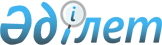 О внесении изменений и дополнения в приказ исполняющего обязанности Министра здравоохранения Республики Казахстан от 20 января 2021 года № ҚР ДСМ-7 "Об утверждении цен на товары (работы, услуги), производимые и (или) реализуемые субъектом государственной монополии"Приказ Министра здравоохранения Республики Казахстан от 19 мая 2023 года № 84. Зарегистрирован в Министерстве юстиции Республики Казахстан 22 мая 2023 года № 32551
      ПРИКАЗЫВАЮ:
      1. Внести в приказ исполняющего обязанности Министра здравоохранения Республики Казахстан от 20 января 2021 года № ҚР ДСМ-7 "Об утверждении цен на товары (работы, услуги), производимые и (или) реализуемые субъектом государственной монополии" (зарегистрирован в Реестре государственной регистрации нормативных правовых актов под № 22096) следующие изменения и дополнение:
      преамбулу изложить в следующей редакции:
      "В соответствии с пунктом 2 статьи 239 и пунктом 2 статьи 241 Кодекса Республики Казахстан "О здоровье народа и системе здравоохранения" ПРИКАЗЫВАЮ:";
      в пункте 1:
      подпункт 2) изложить в следующей редакции:
      "2) цены на товары (работы, услуги), производимые и (или) реализуемые субъектом государственной монополии по проведению экспертизы при государственной регистрации, перерегистрации, внесении изменений в регистрационное досье лекарственных средств и медицинских изделий, оценке соотношения "польза-риск" лекарственных средств и медицинских изделий и оценке материалов для проведения клинических исследований лекарственных средств и медицинских изделий, а также при оценке оптимальных технических характеристик и клинико-технического обоснования медицинского изделия в соответствии с законодательством Республики Казахстан, согласно приложению 2 к настоящему приказу;";
      в приложении 2 к указанному приказу:
      заголовок изложить в следующей редакции:
      "Цены на товары (работы, услуги), производимые и (или) реализуемые субъектом государственной монополии по проведению экспертизы при государственной регистрации, перерегистрации, внесении изменений в регистрационное досье лекарственных средств и медицинских изделий, оценке соотношения "польза-риск" лекарственных средств и медицинских изделий и оценке материалов для проведения клинических исследований лекарственных средств и медицинских изделий, а также при оценке оптимальных технических характеристик и клинико-технического обоснования медицинского изделия в соответствии с законодательством Республики Казахстан";
      дополнить главой 5 следующего содержания:
      "
      ";
      в приложении 3 к указанному приказу:
      в главе 1:
      пункт 1 изложить в следующей редакции:
      "
      ".
      2. Комитету медицинского и фармацевтического контроля Министерства здравоохранения Республики Казахстан в установленном законодательством Республики Казахстан порядке обеспечить:
      1) государственную регистрацию настоящего приказа в Министерстве юстиции Республики Казахстан;
      2) размещение настоящего приказа на интернет-ресурсе Министерства здравоохранения Республики Казахстан после его официального опубликования;
      3) в течение десяти рабочих дней после государственной регистрации настоящего приказа в Министерстве юстиции Республики Казахстан представление в Юридический департамент Министерства здравоохранения Республики Казахстан сведений об исполнении мероприятий, предусмотренных подпунктами 1) и 2) настоящего пункта.
      3. Контроль за исполнением настоящего приказа возложить на курирующего вице-министра здравоохранения Республики Казахстан.
      4. Настоящий приказ вводится в действие по истечении десяти календарных дней после дня его первого официального опубликования.
       "СОГЛАСОВАН"Агентство по защите и развитиюконкуренции Республики Казахстан
					© 2012. РГП на ПХВ «Институт законодательства и правовой информации Республики Казахстан» Министерства юстиции Республики Казахстан
				
Глава 5. Экспертиза при оценке оптимальных технических характеристик и клинико-технического обоснования медицинского изделия
Глава 5. Экспертиза при оценке оптимальных технических характеристик и клинико-технического обоснования медицинского изделия
Глава 5. Экспертиза при оценке оптимальных технических характеристик и клинико-технического обоснования медицинского изделия
Глава 5. Экспертиза при оценке оптимальных технических характеристик и клинико-технического обоснования медицинского изделия
252.
Экспертная оценка оптимальных технических характеристик медицинского изделия
1 экспертиза
69 500
253.
Экспертная оценка клинико-технического обоснования медицинского изделия
1 экспертиза
69 500
1.
Оценка качества лекарственных средств и медицинских изделий путем декларирования/экспертиза документа
1 лекарственный препарат/1 изделие
10 983
      Министр здравоохранения Республики Казахстан 

А. Ғиният
